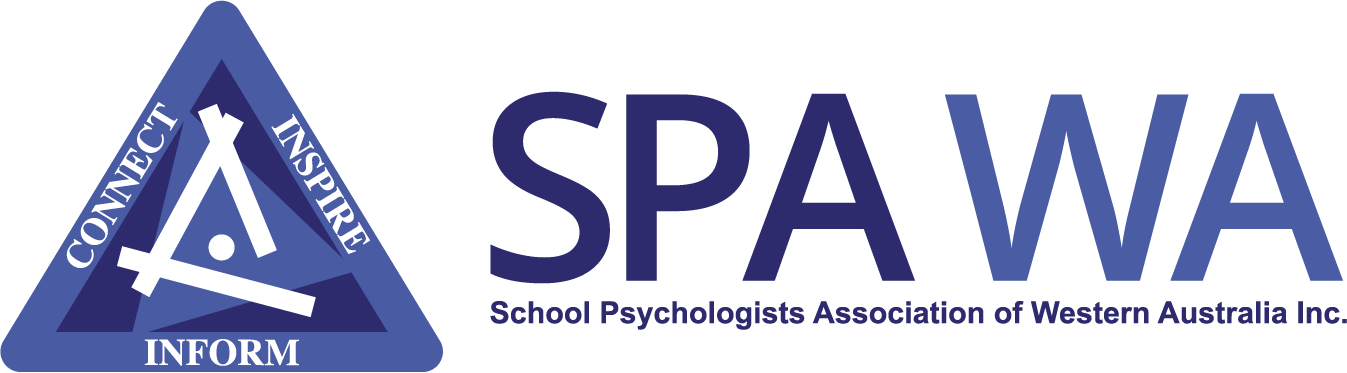 Strategic Plan2023 - 2025Developed by the School Psychologists’ Association of Western Australia Inc.Association Committee – 2022OUR VISIONWe are dedicated to being the peak professional body for school psychologists working across all sectors of education in Western Australia. We aim to Connect, Inform and Inspire our members through the application of innovation and collaboration, and to deliver relevant, inclusive and energising experiences for all school psychologists. Through all our actions, we connect with each other to share and celebrate the positive impact of our profession on schools.OUR OUTCOMESOUTCOME 1: SPAWA is the Peak Professional Association for School Psychologists in WA.As an Association Committee, we engage in strategic partnerships which raise the profile of school psychologists in WA and are to the benefit of our members, and hold ourselves to a high organisational standard.STRATEGY2023202320242025Partnerships with other organisations  Goal: To establish and maintain strategic partnerships at the local, national and international level, to the benefit of our membersRe-establish subcommittee & processes (meetings, etc.) Maintain established partnerships – meetings to explore opportunities WAPPA, Principals Federation, WAESPA, APACS, SSTUWA, Sectors Establish contact with prospective partnerships Universities, other Principal associations, APS, TKIEnvironmental scan for other national/international partnerships Re-establish subcommittee & processes (meetings, etc.) Maintain established partnerships – meetings to explore opportunities WAPPA, Principals Federation, WAESPA, APACS, SSTUWA, Sectors Establish contact with prospective partnerships Universities, other Principal associations, APS, TKIEnvironmental scan for other national/international partnerships Review APACS MoUAction collaborative ventures with partner organisations (WAPPA, APACS etc.) Joint PL, admin guidelines, other opportunities Maintain established partnerships (continued maintenance) Identify and approach preferred international organisations Clarify and establish partnershipReview, maintain, and proactively seek partnershipsPartnerships with other organisations  Goal: To establish and maintain strategic partnerships at the local, national and international level, to the benefit of our membersOutcomesOutcomesOutcomesOutcomesPartnerships with other organisations  Goal: To establish and maintain strategic partnerships at the local, national and international level, to the benefit of our membersRecords of meeting minutes and collaborative action plans storedEnvironmental scan submitted to committeeCommunication to other organisations sent.Partnerships committee meeting regularly/minuted/Review completed with APACSWhere partnerships established, collaborative action plan or MOU in place.Review completed with APACSWhere partnerships established, collaborative action plan or MOU in place.Review and set outcomes in 2024Membership Fee ReviewGoal: To review current membership fees and structure in line with current aspirations and similar organisations, to deliver better benefits for members2023202320242025Membership Fee ReviewGoal: To review current membership fees and structure in line with current aspirations and similar organisations, to deliver better benefits for membersReview current membership fees Audit similar organisationsPrepare proposal Inform members of upcoming fee increase What will membership fee include? What are the benefits for members?Transparency with members regarding partnership with APACS Committee agreeance to occur quicklyReview current membership fees Audit similar organisationsPrepare proposal Inform members of upcoming fee increase What will membership fee include? What are the benefits for members?Transparency with members regarding partnership with APACS Committee agreeance to occur quicklyAmount of fee increase agreed upon and communicated to members Implement fee increaseReview of membership numbersFeedback from committee and members regarding feesAudit membership benefits Consider re-occurring payment structure Membership Fee ReviewGoal: To review current membership fees and structure in line with current aspirations and similar organisations, to deliver better benefits for membersOutcomesOutcomesOutcomesOutcomesMembership Fee ReviewGoal: To review current membership fees and structure in line with current aspirations and similar organisations, to deliver better benefits for membersProposal submittedFee review communicated to members.Including APACS AffiliationMemembership reports and communication at the AGMProposal submittedFee review communicated to members.Including APACS AffiliationMemembership reports and communication at the AGMNew Fee Structure in placeCollected feedback from membersReview and set outcomes in 2024Streamline Association AdministrationGoal: To improve committee business practices to ensure committee members are able to effectively engage in activities that directly benefit our members.2023202420242025Streamline Association AdministrationGoal: To improve committee business practices to ensure committee members are able to effectively engage in activities that directly benefit our members.Audit current administrative practices and time required including:WebsiteSocial MediaEvents ManagementTryBooking RegistrationMembershipContent HostingFinancial Audit of current administrative practicesCreate Administrative action plan for committee tasksDetermine budget for administrative tasksSource and appoint any administrative tasks agreed upon in action planReview Committee Meeting Practices Review Subcommittee StructuresSource and appoint any administrative tasks agreed upon in action planReview Committee Meeting Practices Review Subcommittee StructuresReview Cost benefit of Administrative action planStreamline Association AdministrationGoal: To improve committee business practices to ensure committee members are able to effectively engage in activities that directly benefit our members.OutcomesOutcomesOutcomesOutcomesStreamline Association AdministrationGoal: To improve committee business practices to ensure committee members are able to effectively engage in activities that directly benefit our members.Administrative Action Plan developed and submitted to commiteeeReview completed and discussed at committee meetingReview completed and discussed at committee meetingCBA submitted and discussed at Committee meetingReview and set outcomes in 2024Reconciliation Action Plan GOAL: To work collaboratively with First Nations community leaders to develop a Reconciliation Action Plan2023202420242025Reconciliation Action Plan GOAL: To work collaboratively with First Nations community leaders to develop a Reconciliation Action PlanCommence a Reconciliation Plan.Explore partnership with WA University regarding a SPAWA University Scholarship for First Nations school psychology studentExplore partnerships with First Nations psychologist leadersImplement Reconciliation Action PlanEnsure we have First Nations People facilitating workshops at Conference.Establish First Nations School Psychology Student ScholarshipEstablish partnerships with First Nations psychology leadersImplement Reconciliation Action PlanEnsure we have First Nations People facilitating workshops at Conference.Establish First Nations School Psychology Student ScholarshipEstablish partnerships with First Nations psychology leadersReview of Reconciliation Action Plan progress.Ongoing and active engagement with First Nations psychology leaders.Review First Nations School Psychology Scholarship.Reconciliation Action Plan GOAL: To work collaboratively with First Nations community leaders to develop a Reconciliation Action PlanOutcomesOutcomesOutcomesOutcomesReconciliation Action Plan GOAL: To work collaboratively with First Nations community leaders to develop a Reconciliation Action PlanDraft Plan by end of 2023Communication sent to First Nations psychologist leadersCorrespondence and initial discussion has taken place with universities.Viability of scholarship established.Begin ImplementationBegin ImplementationReview Processes in place.Review and set outcomes in 2024OUTCOME 2: The Role of the School Psychologist is valued, understood and utilised.As an Association Committee, we engage in activities which build understanding about the role of school psychology in Western Australia, celebrate the practice of our members, and connect our members across all sectors and work contexts.STRATEGY2023202320242025SPAWA Awards Night.GOAL: To raise the profile of school psychologist practice, celebrate success, and promote social connection between members.Establish Awards SubcommitteeDevelop proposalDeliver First Awards NightCocktail Party.80-100 peopleSmall venueReview Awards nightEstablish Awards SubcommitteeDevelop proposalDeliver First Awards NightCocktail Party.80-100 peopleSmall venueReview Awards nightReview Awards Night 2023Develop and Refine processEstablish Awards Night HandbookExplore Sponsorship Deliver awards nightTarget 100-120 peopleReviewReview current Awards StructureReview Awards Night 2024Survey MembershipDeliver Gala Ball.Crown ballroomSponsorshipSpecial guestsAdditional awardsFundraise for charityTarget 150 guestsSPAWA Awards Night.GOAL: To raise the profile of school psychologist practice, celebrate success, and promote social connection between members.OutcomesOutcomesOutcomesOutcomesSPAWA Awards Night.GOAL: To raise the profile of school psychologist practice, celebrate success, and promote social connection between members.First Awards night implementedFeedback collectedTicket sales increase for 2024 Awards nightPositive feedback increasesProcesses reviewed.Ticket sales increase for 2024 Awards nightPositive feedback increasesProcesses reviewed.Ticket sales increase for 2025 Awards nightPositive feedback increasesProcesses reviewed.Guidelines for School AdministratorsGOAL: To increase understanding of the role of the school psychologist in collaboration with Educational Leadership.2023202320242025Guidelines for School AdministratorsGOAL: To increase understanding of the role of the school psychologist in collaboration with Educational Leadership.Review current Guidelines document.Determine a working groupReview current Guidelines document.Determine a working groupDraft and publish new version.Review/feedback from all.Collaborate with stakeholders.Promote.Develop partnerships.Guidelines for School AdministratorsGOAL: To increase understanding of the role of the school psychologist in collaboration with Educational Leadership.OutcomesOutcomesOutcomesOutcomesGuidelines for School AdministratorsGOAL: To increase understanding of the role of the school psychologist in collaboration with Educational Leadership.Review is conducted and feedback submitted to the committeeCommunication and minutes of meetings with stakeholders around GSA.Plan developed for its publication or other actionReview is conducted and feedback submitted to the committeeCommunication and minutes of meetings with stakeholders around GSA.Plan developed for its publication or other actionReview and set outcomes in 2023Review and set outcomes in 2024Non- Government Representation GOAL: To improve engagement with the non-government sector to ensure our members’ needs are met.2023202420242025Non- Government Representation GOAL: To improve engagement with the non-government sector to ensure our members’ needs are met.Continue Collaborative meetings with non-government sector leadership.Find out number of SPs in non-govt schools and aim for equal representation in membership numbers.Speak to non-govt SP’s via our non-govt rep to determine their needs from the organisation and then show how SPAWA can meet these.President workshops with Non-Govt services to determine need.Establish regular Non-Government Focus GroupEnsure PL aligns with non-govt SP’s priorities.Continue Collaborative meetings with non-government sector leadership.Engage non-government representatives in Guidelines for SAEstablish representation of Non-Government SP in Awards processEstablish regular Non-Government Focus GroupEnsure PL aligns with non-govt SP’s priorities.Continue Collaborative meetings with non-government sector leadership.Engage non-government representatives in Guidelines for SAEstablish representation of Non-Government SP in Awards processIncrease Representation of Non-Govt on Association committeeOngoing and embedded collaboration with Non-Government School PsychologistsNon- Government Representation GOAL: To improve engagement with the non-government sector to ensure our members’ needs are met.OutcomesOutcomesOutcomesOutcomesNon- Government Representation GOAL: To improve engagement with the non-government sector to ensure our members’ needs are met.Increase membership.Communication and workshops with Non-government psych teams have occuredCross-promotion with ISCAIncrease the current number of non-govt SP presenters at SPAWA events.Focus group has commencedIncrease the current number of non-govt SP presenters at SPAWA events.Focus group has commencedReview and set outcomes in 2024Rural RepresentationGOAL: To increase engagement with rural/regional-based SPs to ensure their needs are identified, and their connections to their colleagues are strengthened.2023202420242025Rural RepresentationGOAL: To increase engagement with rural/regional-based SPs to ensure their needs are identified, and their connections to their colleagues are strengthened.Find out number of rural SPs and aim for equitable representation in membership numbers.Speak to rural SPs to determine their needs from the organisation and then show how SPAWA can meet these.President workshops with Rural services to determine need.Establish regular Rural SP Focus GroupEnsure PL aligns with rural SPs priorities.Engage regional representatives in Guidelines for SAProvide opportunities to present at SPAWA events.Establish regular Rural SP Focus GroupEnsure PL aligns with rural SPs priorities.Engage regional representatives in Guidelines for SAProvide opportunities to present at SPAWA events.Increase Representation of Rural SP on Association committeeOngoing and embedded collaboration with Non-Government School Psychologists.Rural RepresentationGOAL: To increase engagement with rural/regional-based SPs to ensure their needs are identified, and their connections to their colleagues are strengthened.OutcomesOutcomesOutcomesOutcomesRural RepresentationGOAL: To increase engagement with rural/regional-based SPs to ensure their needs are identified, and their connections to their colleagues are strengthened.Increase membership.Increase the current number of non-govt SP presenters at SPAWA events.Increase the current number of non-govt SP presenters at SPAWA events.Review and set outcomes in 2024University PartnershipsGOAL: To develop strategic partnerships with universities to support students interested in SP, and engage effectively in research pathways related to SP.2023202420242025University PartnershipsGOAL: To develop strategic partnerships with universities to support students interested in SP, and engage effectively in research pathways related to SP.Establish connection with SP Course Coordinators and explore options for partnership.Audit available courses for SPs and approach universities regarding promotionHold Student Focus Group for interested students regarding SPAEstablish a student rep on the Committee - invite an EOI from student membersIdentify a Uni that will support SPAWA member/s to undertake research.Link with local and national organisations regarding SP researchRevisit and revise current MoUs with education sectors regarding research participation.Identify a Uni that will support SPAWA member/s to undertake research.Link with local and national organisations regarding SP researchRevisit and revise current MoUs with education sectors regarding research participation.Support SPAWA members to access opportunities for publication.University PartnershipsGOAL: To develop strategic partnerships with universities to support students interested in SP, and engage effectively in research pathways related to SP.OutcomesOutcomesOutcomesOutcomesUniversity PartnershipsGOAL: To develop strategic partnerships with universities to support students interested in SP, and engage effectively in research pathways related to SP.Communication has been sent to UniversitiesFocus group has been heldStudent rep EOI has been communicated.Review and set outcomes in 2023Review and set outcomes in 2023Review and set outcomes in 2024OUTCOME 3: School Psychologists are supported to connect and grow as practitionersAs an Association Committee, we seek to provide inspiring and innovative professional learning experiences, that emphasise strength-based, positive psychological practices to all members. We focus on connecting members across context, experience and areas of interest.STRATEGY2023202320242025SPAWA ConferenceGOAL: To continue to provide a highly relevant, highly attended conference for school psychologists.Conference subcommittee to use previous year debrief info to improve planning and implementationMarket Conference to students and cross-sectoral SPsMaintain high level of professional relevance and quality standard of speakers.Re-establish sponsorship agreementsConference subcommittee to use previous year debrief info to improve planning and implementationMarket Conference to students and cross-sectoral SPsMaintain high level of professional relevance and quality standard of speakers.Re-establish sponsorship agreementsConference subcommittee to use previous year debrief info to improve planning and implementationLink with university partners to open attendance to post-grad/further studiesMarket conference to other psychs in orgs supporting young people (eg. CAMHS, CAHS, Headspace, etc)Include a leadership focus at conferenceUse previous year debrief info to improve planning and implementationSPAWA ConferenceGOAL: To continue to provide a highly relevant, highly attended conference for school psychologists.OutcomesOutcomesOutcomesOutcomesSPAWA ConferenceGOAL: To continue to provide a highly relevant, highly attended conference for school psychologists.Increase participants each yearIncreasing positive feedback with each conferenceUtilising conference feedback to inform following years conference. Consideration for marketing conference to other psychologists Communication with universities regarding partnershipConsideration for marketing conference to other psychologists Communication with universities regarding partnershipReview and set outcomes in 2024Webi-SPAsGOAL: To provide regular opportunities for members to connect and learn from their peers and leaders of the profession.2023202320242025Webi-SPAsGOAL: To provide regular opportunities for members to connect and learn from their peers and leaders of the profession.Procedures fact sheet developed (Zoom account, set-up, script)Kit created (laptop, camera, mic, etc)One WebiSPA per term (4 per year)Establish feedback survey with pre- and post- dataSP partnerships explored for topicsPlan for 2024 developed with communication planProcedures fact sheet developed (Zoom account, set-up, script)Kit created (laptop, camera, mic, etc)One WebiSPA per term (4 per year)Establish feedback survey with pre- and post- dataSP partnerships explored for topicsPlan for 2024 developed with communication planOpen participation to other associations (incl. non-psych orgs)Review feedback data and plan 2025 program.Build attendanceReview and expand communication/marketing strategyConsideration of national/international speakersWebi-SPAsGOAL: To provide regular opportunities for members to connect and learn from their peers and leaders of the profession.OutcomesOutcomesOutcomesOutcomesWebi-SPAsGOAL: To provide regular opportunities for members to connect and learn from their peers and leaders of the profession.Webispas plare delivered (4 per year)DraftSurvery data and collect informationFact sheet developedPlan for 2024 developed by AGM 2023Monitor and build attendance.Webispas plare delivered (4 per year)DraftSurvery data and collect informationFact sheet developedPlan for 2024 developed by AGM 2023Monitor and build attendance.Review and set outcomes in 2023Review and set outcomes in 2024Standalone eventsGOAL: To provide members with bespoke opportunities to develop their practice in areas of need.2023202420242025Standalone eventsGOAL: To provide members with bespoke opportunities to develop their practice in areas of need.Seek feedback from members to inform standalone eventsDevelop communication strategyConsider logistics (F2F, online, venue hire)Plan programme for 2023/24Trial two standalone events per yearConsider partnerships for 2024 & sessions supplementary to conferenceUtilise member survey dataReview two per year structurePlan programme for 2025Consider expansion to non-SPAWA audiences and topics (e.g. leadership)Utilise member survey dataReview two per year structurePlan programme for 2025Consider expansion to non-SPAWA audiences and topics (e.g. leadership)Establish cycle of regular events (e.g. repeating popular events after several years)Link with partner organisations (e.g. TKI)Standalone eventsGOAL: To provide members with bespoke opportunities to develop their practice in areas of need.OutcomesOutcomesOutcomesOutcomesStandalone eventsGOAL: To provide members with bespoke opportunities to develop their practice in areas of need.Standalone events plan developed and implemented in 2023Feedback collected from members.Review data from membership survey.Increase in participationPositive evaluations from standalone eventsReview data from membership survey.Increase in participationPositive evaluations from standalone eventsReview and set outcomes in 2024Members only communications
- Facebook groups
- Members ForumGOAL: To establish a safe and effective forum for members to connect and communicate with each other about their practice as a SP2023202420242025Members only communications
- Facebook groups
- Members ForumGOAL: To establish a safe and effective forum for members to connect and communicate with each other about their practice as a SP Subcommittee formed to explore options for member-to-member forums (eg, Facebook, Connect or similar, Google communities, OneDrive)Website to host members-only space with recorded WebiSPAs or filmed conference presentations.Members only section established and maintained by a subcommitteeAccess data to inform content published regularly.Trial of member-to-member forum with agreed upon platform.Members only section established and maintained by a subcommitteeAccess data to inform content published regularly.Trial of member-to-member forum with agreed upon platform.SPS utilising members only communication platforms effectivelyReview Members only communications
- Facebook groups
- Members ForumGOAL: To establish a safe and effective forum for members to connect and communicate with each other about their practice as a SPOutcomesOutcomesOutcomesOutcomesMembers only communications
- Facebook groups
- Members ForumGOAL: To establish a safe and effective forum for members to connect and communicate with each other about their practice as a SPOptions explored and presented to committee for decisionAction Plan for implementation developed.Review and set outcomes in 2023Review and set outcomes in 2023Review and set outcomes in 2024